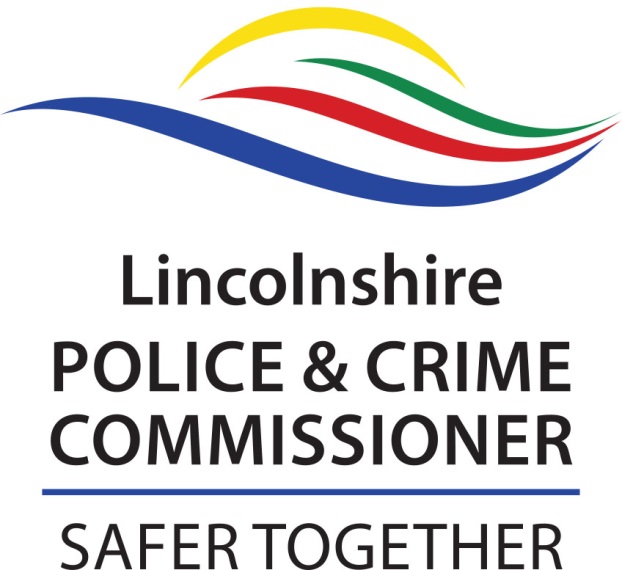 Lincolnshire Police Chief ConstableEquality & DiversityMonitoring FormThe Office of the Police and Crime Commissioner for Lincolnshire and Lincolnshire Police are equal opportunities employers who aim to be recognised both locally and nationally as organisations that people choose to work for because of their reputation for treating people fairly, respectfully and without discrimination.  The Office of the Police and Crime Commissioner for Lincolnshire want to create an inclusive organisational culture where people of all backgrounds and experience feel appreciated and valued. Both organisations are committed to achieving equality of opportunity in service delivery and employment.All people who access services, members of the public, job applicants and employees will be treated fairly and without discrimination. The Office of the Police and Crime Commissioner for Lincolnshire and Lincolnshire Police will fulfil their legal obligations and responsibilities to monitor the impact of our recruitment and selection processes to:Maintain, promote and advance equality of opportunity of people who share a protected characteristic and those who do not;Eliminate discrimination, harassment and victimisation; andFoster good relations between different people when carrying out their activities.The Office of the Police and Crime Commissioner for Lincolnshire and Lincolnshire Police aim to increase the extent that our workforce is representative of the community we serve. All staff will have the opportunity to progress and develop so that this representation is reflected at all levels and across all areas of our organisations. We aim to select the best person for the job and all recruitment and promotion decisions will be made objectively based on the principles of merit, fairness and openness. The information you provide on the attached form is for monitoring purposes only and will be treated in the strictest confidence.  It will be recorded and processed on the Office’s Human Resources database in accordance with the Data Protection Act (DPA) 2018 and General Data Protection Regulation (GDPR) and principles contained therein.The personal information provided forms no part of the selection decision. The Equality and Diversity Monitoring Form will be detached from your application form on receipt.  We would appreciate if you could complete the form and return it to:	Malcolm Burch Chief ExecutiveOffice of the Police and Crime Commissioner for LincolnshireDeepdale LaneNettlehamLincolnshireLN2 2LTAlternatively, it can be attached to an e-mail and sent to:Malcolm.Burch@lincs.pnn.police.ukThis form should be received by no later than 5.00pm on Monday 9 November 2020EQUALITY & DIVERSITY MONITORING FORMPlease complete / tick the appropriate boxes below:1. Name:2. Date of Birth:3. Sex:	 Female	 Male4. Marital / Civil Partnership Status:  Registered Civil Partnership Cohabiting/partnered Divorced Dissolved Civil Partnership Married Separated Single Widowed Prefer not to say5. Dependants / Caring ResponsibilitiesDo you have personal responsibility for the care of:  A child or children A person or persons with a disability An elderly person or persons None  Other (please specify)6.  DisabilityUnder the Disability Discrimination Act 1995 a person is deemed to be a disabled person if he or she has a physical or mental impairment which has a substantial and long- term adverse impact on his or her ability to carry out normal day-to-day activities.Do you consider that you are a disabled person?  Yes No7. Ethnic Origin:How would you best describe your ethnic origin? Asian/Asian British - Bangladeshi Asian/Asian British - Indian Asian/Asian British - Pakistani Asian/Asian British - Any other Asian background (please state)       Black/Black British – Africa Black/Black British - Caribbean Black/Black British - Any other black background (please state)       Chinese Mixed - White and Black African Mixed - White and Black Caribbean Mixed - White and Asian Mixed - Any other mixed background(please state)       White - British  White - English White - Scottish White - Welsh White - Irish White - Other White Background(please state)       Other Ethnic Background (please specify)8. Sexual Orientation: Bisexual	 Gay/Lesbian Heterosexual Other (please specify) Prefer not to say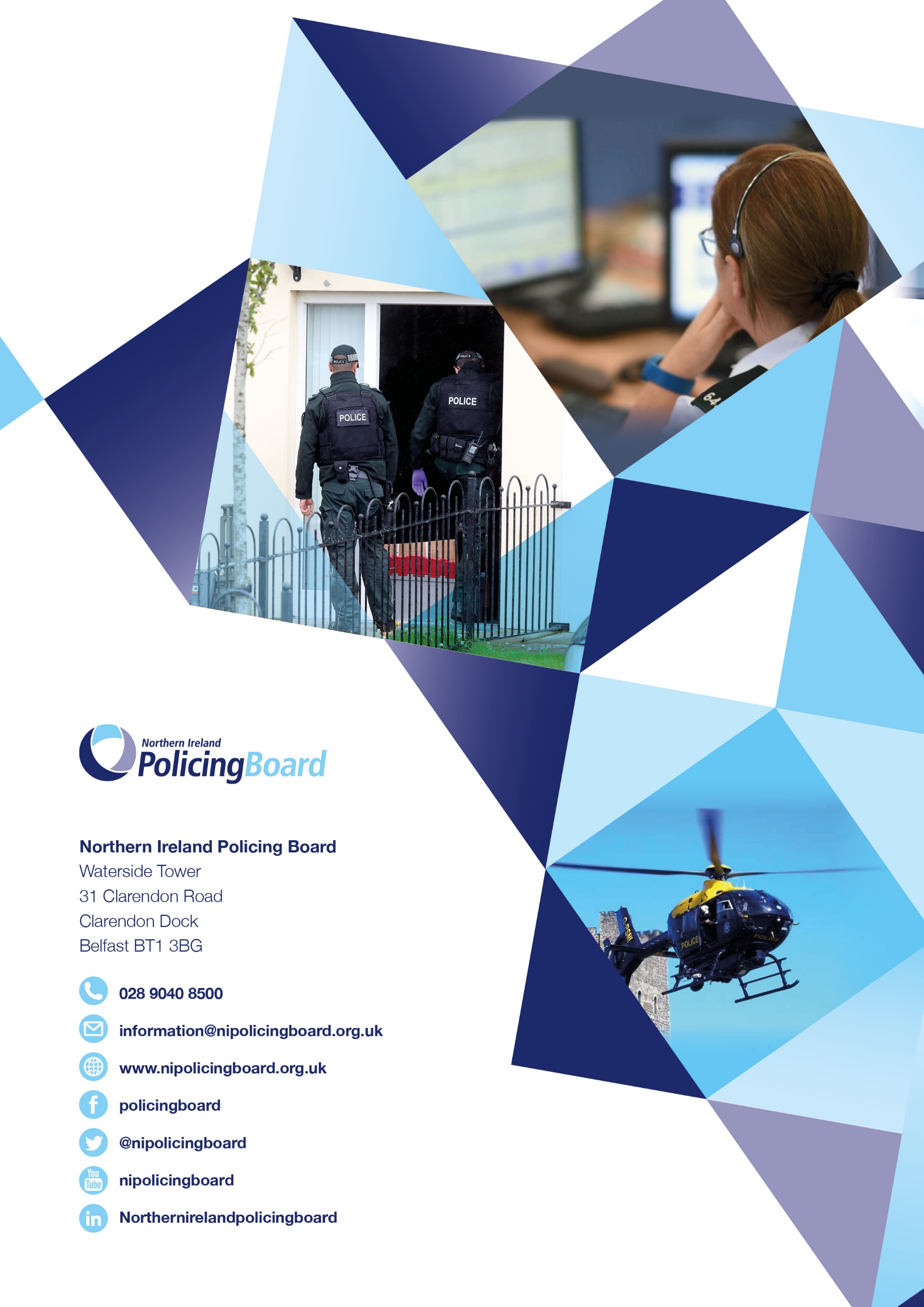 